Površine upisane u SIZEP (LPIS)Crna Gora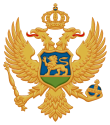 Ministarstvo poljoprivrede, šumarstva i vodoprivredeCrna GoraMinistarstvo poljoprivrede, šumarstva i vodoprivredeCrna GoraMinistarstvo poljoprivrede, šumarstva i vodoprivredeCrna GoraMinistarstvo poljoprivrede, šumarstva i vodoprivredeCrna GoraMinistarstvo poljoprivrede, šumarstva i vodoprivredeCrna GoraMinistarstvo poljoprivrede, šumarstva i vodoprivredeCrna GoraMinistarstvo poljoprivrede, šumarstva i vodoprivredeCrna GoraMinistarstvo poljoprivrede, šumarstva i vodoprivredeCrna GoraMinistarstvo poljoprivrede, šumarstva i vodoprivredeCrna GoraMinistarstvo poljoprivrede, šumarstva i vodoprivredeCrna GoraMinistarstvo poljoprivrede, šumarstva i vodoprivredeCrna GoraMinistarstvo poljoprivrede, šumarstva i vodoprivredeCrna GoraMinistarstvo poljoprivrede, šumarstva i vodoprivredeCrna GoraMinistarstvo poljoprivrede, šumarstva i vodoprivredeCrna GoraMinistarstvo poljoprivrede, šumarstva i vodoprivredeCrna GoraMinistarstvo poljoprivrede, šumarstva i vodoprivredeCrna GoraMinistarstvo poljoprivrede, šumarstva i vodoprivredeCrna GoraMinistarstvo poljoprivrede, šumarstva i vodoprivredeObrazac 3 - Dnevnik pašnjaka Podrška za agroekološke mjere za livade i pašnjakeObrazac 3 - Dnevnik pašnjaka Podrška za agroekološke mjere za livade i pašnjakeObrazac 3 - Dnevnik pašnjaka Podrška za agroekološke mjere za livade i pašnjakeObrazac 3 - Dnevnik pašnjaka Podrška za agroekološke mjere za livade i pašnjakeObrazac 3 - Dnevnik pašnjaka Podrška za agroekološke mjere za livade i pašnjakeObrazac 3 - Dnevnik pašnjaka Podrška za agroekološke mjere za livade i pašnjakeObrazac 3 - Dnevnik pašnjaka Podrška za agroekološke mjere za livade i pašnjakeObrazac 3 - Dnevnik pašnjaka Podrška za agroekološke mjere za livade i pašnjakeObrazac 3 - Dnevnik pašnjaka Podrška za agroekološke mjere za livade i pašnjakeObrazac 3 - Dnevnik pašnjaka Podrška za agroekološke mjere za livade i pašnjakeObrazac 3 - Dnevnik pašnjaka Podrška za agroekološke mjere za livade i pašnjakeObrazac 3 - Dnevnik pašnjaka Podrška za agroekološke mjere za livade i pašnjakeObrazac 3 - Dnevnik pašnjaka Podrška za agroekološke mjere za livade i pašnjakeObrazac 3 - Dnevnik pašnjaka Podrška za agroekološke mjere za livade i pašnjakeObrazac 3 - Dnevnik pašnjaka Podrška za agroekološke mjere za livade i pašnjakeObrazac 3 - Dnevnik pašnjaka Podrška za agroekološke mjere za livade i pašnjakeObrazac 3 - Dnevnik pašnjaka Podrška za agroekološke mjere za livade i pašnjakeObrazac 3 - Dnevnik pašnjaka Podrška za agroekološke mjere za livade i pašnjake1. IDBR - RPG1. IDBR - RPG2. Opština2. OpštinaIme i prezimeAdresaTelefonIDBR - VETPlanina/katunPovršina za koju se zahtijeva podrška (min. 1ha)Livade                                             Livade                                             Livade                                             Livade                                             Livade                                             Livade                                             Livade                                             Livade                                             Livade                                             hahaPašnjaci                                             Pašnjaci                                             Pašnjaci                                             Pašnjaci                                             Pašnjaci                                             haBroj uslovnih grla na gazdinstvuVlasništvoVlasništvoVlasništvoGovedaMlađa od godinu dana:Starija od godinu dana:GovedaMlađa od godinu dana:Starija od godinu dana:GovedaMlađa od godinu dana:Starija od godinu dana:GovedaMlađa od godinu dana:Starija od godinu dana:GovedaMlađa od godinu dana:Starija od godinu dana:GovedaMlađa od godinu dana:Starija od godinu dana:UGUGNajamNajamNajamGoveda:Goveda:UGBroj uslovnih grla na gazdinstvuVlasništvoVlasništvoVlasništvoOvce:Ovce:Ovce:Ovce:Ovce:Ovce:UGUGNajamNajamNajamOvce:Ovce:UGBroj uslovnih grla na gazdinstvuVlasništvoVlasništvoVlasništvoKoze:Koze:Koze:Koze:Koze:Koze:UGUGNajamNajamNajamKoze:Koze:UGBroj uslovnih grla na gazdinstvuVlasništvoVlasništvoVlasništvoUGUGNajamNajamNajamUGPotpis vlasnikaPotpis vlasnikaPotpis vlasnikaPotpis vlasnikaPotpis vlasnikaPotpis vlasnikaPotpis vlasnikaPotpis vlasnikaDatum podnošenja zahtjeva:Datum podnošenja zahtjeva:Datum podnošenja zahtjeva:Datum podnošenja zahtjeva:Datum podnošenja zahtjeva:Datum podnošenja zahtjeva:Datum podnošenja zahtjeva:Datum podnošenja zahtjeva:Datum podnošenja zahtjeva:Datum podnošenja zahtjeva:OpštinaSIZEP parcela (domaće ime parcele)Način korišćenjaPovršina m2OpštinaSIZEP parcela (domaće ime parcele)Početak ispašeKraj ispašeBroj UG koja se napasajuPotpis